林玉書 〈阿里山櫻〉花開阿里自年年，萬朵嬌紅態欲仙。幾樹光搖春雪麗，漫天色鬥曉霞姸。玉川彷彿來天外，吉野分明到眼前。領略擬攜樽酒去，醉餘長嘯沼平巔。                     收錄於阿里山文學誌踏查紀森林紀p395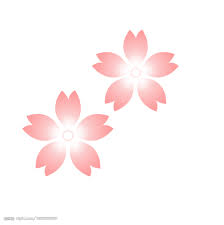 作者姓：林作者名：臥雲作者姓名：林臥雲作者別名：名玉書; 號六一山人性別：男朝代：清～民國帝王年號：光緒、宣統、民國出生年月日：1881卒年：1965出生地：嘉義縣水上鄉三界埔卒地：不詳籍貫：嘉義縣水上鄉三界埔活動地區：嘉義縣水上鄉三界埔個人簡介：　　林臥雲（1881〜1965），名玉書，以字行，號六一山人，生於嘉義縣水上鄉三界埔。明治廿九年（1896），接受為期五個月的日語教育，翌年三月畢業於嘉四義國語傳習所，隨即進入台灣總督府嘉義醫院擔任通譯。明治三十二年（1899）秋季，適逢台灣總督醫學校派人至嘉義醫院勸募學生，前往就讀。明治三十八年三月畢業，奉職台灣總督府嘉義醫院，為嘉義市第一位台籍西醫，專攻內科及小兒科。明治四十四年（1911）與白玉簪、周掄魁、賴雨若、賴惠川等六十餘人合組羅山吟社。大正六年（1917）玉峰吟社成立，與羅山吟社諸社友一同加入。鷗社成立，受聘顧問，後加入為社員，與陳文石協助陳潮渠主持社務。昭和二年（1927）十二月，加入鄭作型﹑羅峻明創立之「國黌同藝會」，與同好共研詩文書畫。五年（1930）年復與蘇孝德﹑張李德和﹑吳文龍﹑賴尚遜等四人設連玉詩鐘會。　　林氏詩書畫俱佳，善繪松竹，好蘭藝、圍棋。與嘉義著名女詩人張李德和友善，著有已刊行的《臥雲吟草》、《臥雲吟草續集》外，有手稿《醉霞亭集》、《讀老隨筆》甲乙丙丁集、《六一山人讀書筆記》、《摭拾錄》、《什記》等。林氏博學多聞，留心經子，長於說理議論，有理過乎辭，淡而寡味如〈銷夏書懷〉者，亦有警遒似〈辯閑〉者。其詩長於五、七言歌行、古體，氣勢軒昂，詠史、寫景中沾帶理味，風格近於宋詩之清峻纔刻，惟絕句清麗，可謂多才。（江寶釵撰）專長：詩書畫俱佳，善繪松竹，好蘭藝、圍棋現職：無及第年：不詳官宦經歷：進入台灣總督府嘉義醫院擔任通譯。奉職台灣總督府嘉義醫院。參與團體：明治四十四年（1911）與白玉簪、周掄魁、賴雨若、賴惠川等六十餘人合組羅山吟社。大正六年（1917）編著作品：著有已刊行的《臥雲吟草》、《臥雲吟草續集》外，有手稿《醉霞亭集》、《讀老隨筆》甲乙丙丁集、《六一山人讀書筆記》、《摭拾錄》、《什記》等。親族：不詳師友：白玉簪（詩友）、周掄魁（詩友）、賴雨若（詩友）、賴惠川（詩友）、陳文石（詩友）、陳潮渠（詩友）、鄭作型（詩友）、羅峻明（詩友）、蘇孝德（詩友）、張李德和（詩友）、吳文龍（詩友）、賴尚遜（詩友）製表時間：2005/10/27備註：為嘉義市第一位台籍西醫，專攻內科及小兒科。